МУНИЦИПАЛЬНОЕ ОБРАЗОВАНИЕ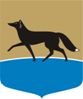 ГОРОДСКОЙ ОКРУГ ГОРОД СУРГУТДУМА ГОРОДА СУРГУТАРЕШЕНИЕПринято на заседании Думы 25 апреля 2013 года№ 325-V ДГО вхождении муниципального служащего в состав органа управления коммерческой организацииВ соответствии со статьёй 51 Устава муниципального образования городской округ город Сургут Ханты-Мансийского автономного округа – Югры, частью 2 статьи 12 Положения о порядке управления и распоряжения имуществом, находящимся в муниципальной собственности, утверждённого решением Думы города от 07.10.2009 № 604-IV ДГ (в редакции от 29.11.2012 № 263-V ДГ), учитывая письменное согласие муниципального служащего Сафиоллина Алексея Маулитжановича – заместителя главы Администрации города, для представления интересов города в открытом акционерном обществе «Агентство воздушных сообщений» Дума города РЕШИЛА: Поручить Сафиоллину Алексею Маулитжановичу – заместителю главы Администрации города – войти в состав совета директоров открытого акционерного общества «Агентство воздушных сообщений».Председатель Думы города						   С.А. Бондаренко«26» апреля 2013 г.